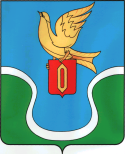                                            ГОРОДСКАЯ ДУМАМУНИЦИПАЛЬНОГО ОБРАЗОВАНИЯ        «ГОРОДСКОЕ ПОСЕЛЕНИЕ            «ГОРОД ЕРМОЛИНО»	                                            КАЛУЖСКАЯ ОБЛАСТЬ                                                                                   РЕШЕНИЕ« 20 »  января 2022 г.                                                                                             №  5«О продлении договора аренды»В соответствии  с  Федеральным законом № 131 – ФЗ от 06.10.2003 г.  «Об общих принципах организации местного самоуправления в Российской Федерации», Уставом муниципального  образования «Городское поселение «Город Ермолино», на основании обращения ИП Солдатовой Л.В., Городская Дума муниципального образования  «Городское поселение «Город Ермолино», РЕШИЛА:1. Продлить договор аренды с ИП Солдатовой Л.В. на часть нежилого помещения, общей площадью 6,0 кв. м, расположенного по адресу: Калужская область, Боровский район, г. Ермолино, пл. Ленина, д.3 «а», для размещения парикмахерской.2. Администрации муниципального образования «Городское поселение «Город Ермолино» подготовить договора аренды на 11 (одиннадцать) месяцев.3. Решение вступает в силу с момента его принятия. Глава МО «Городское поселение                                       «Город   Ермолино»                                                                                     Е.А. Самокрутова                                   Отп. 7 экз.3 – в дело 1 – админ. ГП «Г. Ермолино»1 – прокуратура1 – спец. по имуществу1-заявителю